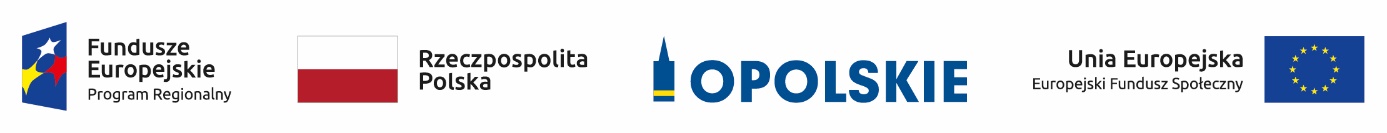 Zasady realizacji wsparcia dla uczestników poddziałania 9.2.2 
Wsparcie kształcenia zawodowego 
w Aglomeracji Opolskiej 
RPO WO 2014-2020USZCZEGÓŁOWIONE FORMY WSPARCIAW ramach poddziałania 9.2.2 Wsparcie kształcenia zawodowego w Aglomeracji Opolskiej Osi priorytetowej IX Wysoka jakość edukacji RPO WO 2014-2020 możliwa jest realizacja projektów w zakresie: podnoszenia jakości kształcenia i szkolenia w tym rozwój współpracy szkół i placówek systemu oświaty prowadzących kształcenie zawodowe z ich otoczeniem społeczno-gospodarczym dzięki realizacji kompleksowych programów kształcenia praktycznego organizowanych w miejscu pracy;kształcenia osób dorosłych w pozaszkolnych formach kształcenia zawodowego zorganizowanych we współpracy z pracodawcami (kwalifikacyjne kursy zawodowe; kursy umiejętności zawodowych, inne kursy), w obszarze specjalizacji regionalnych 
w tym z uwzględnieniem elastycznych rozwiązań (np. kształcenie na odległość);rozwoju doradztwa edukacyjno-zawodowego.Podniesienie jakości kształcenia i szkolenia w tym rozwój współpracy szkół i placówek systemu oświaty prowadzących kształcenie zawodowe z ich otoczeniem społeczno-gospodarczym dzięki realizacji kompleksowych programów kształcenia praktycznego organizowanych w miejscu pracy może być realizowane poprzez: doskonalenie umiejętności, kompetencji lub kwalifikacji zawodowych nauczycieli, 
w tym nauczycieli kształcenia zawodowego i instruktorów praktycznej nauki zawodu w zakresie przedmiotów zawodowych oraz stosowania metod oraz form organizacyjnych sprzyjających kształtowaniu u uczniów kompetencji kluczowych 
oraz umiejętności uniwersalnych niezbędnych na rynku pracy.podnoszenie umiejętności, kompetencji oraz uzyskiwanie kwalifikacji zawodowych przez uczniów, wychowanków i słuchaczy szkół lub placówek systemu oświaty prowadzących kształcenie zawodowe, uczniów szkół ponadgimnazjalnych, ponadpodstawowych lub placówek systemu oświaty prowadzących kształcenie ogólne, kształtowanie i rozwijanie u uczniów, wychowanków i słuchaczy szkół lub placówek systemu oświaty prowadzących kształcenie zawodowe, kompetencji kluczowych 
oraz umiejętności uniwersalnych niezbędnych na rynku pracy,tworzenie w szkołach lub placówkach systemu oświaty prowadzących kształcenie zawodowe warunków odzwierciedlających naturalne warunki pracy właściwe dla nauczanych zawodów,rozwój współpracy szkół lub placówek systemu oświaty prowadzących kształcenie zawodowe z ich otoczeniem społeczno-gospodarczym.Wsparcie w zakresie podnoszenia kompetencji kluczowych i umiejętności uniwersalnych uczniów i nauczycieli może być realizowane wyłącznie jako uzupełnienie działań realizowanych na rzecz wsparcia kształcenia zawodowego (o którym mowa w typach projektu: 1a, 1b, 1d, 1e).Wsparcie w zakresie doskonalenia umiejętności, kompetencji lub kwalifikacji zawodowych nauczycieli, w tym nauczycieli kształcenia zawodowego i instruktorów praktycznej nauki zawodu w zakresie przedmiotów zawodowych oraz stosowania metod oraz form organizacyjnych sprzyjających kształtowaniu i rozwijaniu u uczniów, wychowanków lub słuchaczy kompetencji kluczowych oraz umiejętności uniwersalnych niezbędnych na rynku pracy (typ projektu 1a) może objąć w szczególności:kursy lub szkolenia doskonalące (teoretyczne i praktyczne), w tym organizowane 
i prowadzone przez kadrę ośrodków doskonalenia nauczycieli lub trenerów przeszkolonych w ramach PO WER;praktyki lub staże w instytucjach z otoczenia społeczno-gospodarczego szkół 
lub placówek systemu oświaty prowadzących kształcenie zawodowe, w tym przede wszystkim w przedsiębiorstwach lub u pracodawców działających na obszarze, 
na którym znajduje się dana szkoła lub placówka systemu oświaty;studia podyplomowe przygotowujące do wykonywania zawodu nauczyciela przedmiotów zawodowych albo obejmujące zakresem tematykę związaną 
z nauczanym zawodem (branżowe, specjalistyczne);wspieranie istniejących, budowanie nowych lub moderowanie sieci współpracy 
i samokształcenia;realizację programów wspomagania;programy walidacji i certyfikacji wiedzy, umiejętności i kompetencji niezbędnych 
w pracy dydaktycznej, ze szczególnym uwzględnieniem nadawania uprawnień egzaminatora w zawodzie instruktorom praktycznej nauki zawodu na terenie przedsiębiorstw;wykorzystanie narzędzi, metod lub form pracy wypracowanych w ramach projektów, w tym pozytywnie zwalidowanych produktów projektów innowacyjnych, zrealizowanych w latach 2007-2013 w ramach PO KL.Wsparcie w zakresie doskonalenia umiejętności, kompetencji lub kwalifikacji zawodowych nauczycieli, w tym nauczycieli kształcenia zawodowego i instruktorów praktycznej nauki zawodu w zakresie przedmiotów zawodowych oraz stosowania metod oraz form organizacyjnych sprzyjających kształtowaniu i rozwijaniu u uczniów, wychowanków 
lub słuchaczy kompetencji kluczowych oraz umiejętności uniwersalnych niezbędnych na rynku pracy (typ projektu 1a) musi być zgodne z następującymi warunkami:zakres doskonalenia nauczycieli, w tym nauczycieli kształcenia zawodowego jest zgodny z potrzebami szkoły lub placówki systemu oświaty prowadzącej kształcenie zawodowe w zakresie doskonalenia nauczycieli, z zapotrzebowaniem ww. podmiotów na nabycie przez nauczycieli określonych kwalifikacji lub kompetencji oraz z zapotrzebowaniem rynku pracy;realizacja różnych form doskonalenia nauczycieli, w tym nauczycieli kształcenia zawodowego lub instruktorów praktycznej nauki zawodu w zakresie tematyki związanej z nauczanym zawodem powinna być prowadzona we współpracy z instytucjami otoczenia społeczno-gospodarczego szkół lub placówek systemu oświaty prowadzących kształcenie zawodowe, w tym w szczególności z przedsiębiorcami lub pracodawcami działającymi na obszarze, na którym znajduje się dana szkoła lub placówka systemu oświaty;realizacja wsparcia powinna być prowadzona z wykorzystaniem doświadczenia działających na poziomie wojewódzkim lub lokalnym placówek doskonalenia nauczycieli;praktyki lub staże nauczycieli kształcenia zawodowego organizowane w instytucjach
z otoczenia społeczno-gospodarczego szkół lub placówek systemu oświaty prowadzących kształcenie zawodowe powinny trwać minimum 40 godzin;studia podyplomowe przygotowujące do wykonywania zawodu nauczyciela, realizowane w ramach RPO WO 2014-2020 powinny spełniać wymogi określone w rozporządzeniu Ministra Nauki i Szkolnictwa Wyższego z dnia 17 stycznia 2012 r. w sprawie standardów kształcenia przygotowującego do wykonywania zawodu nauczyciela;programy wspomagania, będące formą doskonalenia nauczycieli związaną z bezpośrednim wsparciem szkół lub placówek systemu oświaty muszą być zgodne z niżej wskazanymi warunkami:program wspomagania powinien służyć pomocą szkole lub placówce systemu oświaty w wykonywaniu przez nią zadań na rzecz kształtowania i rozwijania u uczniów, wychowanków lub słuchaczy kompetencji kluczowych oraz umiejętności uniwersalnych niezbędnych na rynku pracy;zakres wspomagania wynika z analizy indywidualnej sytuacji szkoły lub placówki systemu oświaty i odpowiada na specyficzne potrzeby tych podmiotów, w zakresie wskazanym w niniejszym dokumencie;realizacja programów wspomagania obejmuje następujące etapy:przeprowadzenie diagnozy obszarów problemowych związanych z realizacją przez szkołę lub placówkę systemu oświaty zadań z zakresu kształtowania i rozwijania u uczniów, wychowanków lub słuchaczy kompetencji kluczowych oraz umiejętności uniwersalnych niezbędnych na rynku pracy;prowadzenie procesu wspomagania w oparciu o ofertę doskonalenia nauczycieli przygotowaną zgodnie z potrzebami danej  szkoły lub placówki systemu oświaty, z możliwością wykorzystania ofert doskonalenia funkcjonujących na rynku, m. in. udostępnianych przez centralne i wojewódzkie placówki doskonalenia nauczycieli;monitorowanie i ocena procesu wspomagania z wykorzystaniem m. in. ewaluacji wewnętrznej szkoły lub placówki systemu oświaty. Zakres wsparcia udzielanego w ramach podnoszenia umiejętności, kompetencji oraz uzyskiwanie kwalifikacji zawodowych przez uczniów, wychowanków lub słuchaczy szkół lub placówek systemu oświaty prowadzących kształcenie zawodowe uczniów szkół ponadgimnazjalnych, ponadpodstawowych lub placówek systemu oświaty prowadzących kształcenie ogólne (typ projektu 1b), obejmuje m. in:a) praktyki zawodowe organizowane u pracodawców lub przedsiębiorców dla uczniówzasadniczych szkół zawodowych, szkół branżowych I i II stopnia;b) staże zawodowe obejmujące realizację kształcenia zawodowego praktycznegowe współpracy z pracodawcami lub przedsiębiorcami lub wykraczające poza zakreskształcenia zawodowego praktycznego;c) realizację kompleksowych programów kształcenia praktycznego organizowanych 
 w miejscu pracy;d) wdrożenie nowych, innowacyjnych form kształcenia zawodowego;e) pomoc stypendialną dla uczniów, wychowanków lub słuchaczy szczególnie uzdolnionych 
w zakresie przedmiotów rozwijających kompetencje zawodowe;f) dodatkowe zajęcia specjalistyczne realizowane we współpracy z podmiotamiz otoczenia społeczno-gospodarczego szkół lub placówek systemu oświatyprowadzących kształcenie zawodowe, umożliwiające uczniom i słuchaczom uzyskiwaniei uzupełnianie wiedzy i umiejętności oraz kwalifikacji zawodowych;g) organizowanie kursów przygotowawczych do egzaminu maturalnego, kursówprzygotowawczych na studia we współpracy ze szkołami wyższymi oraz organizowaniekursów i szkoleń przygotowujących do kwalifikacyjnych egzaminów czeladniczych 
i mistrzowskich;h) udział w zajęciach prowadzonych w szkole wyższej, w tym w zajęciach laboratoryjnych,kołach lub obozach naukowych;i) wsparcie uczniów lub słuchaczy w zakresie zdobywania dodatkowych uprawnieńzwiększających ich szanse na rynku pracy;j) programy walidacji i certyfikacji odpowiednich efektów uczenia się zdobytych w ramachedukacji formalnej, pozaformalnej oraz kształcenia nieformalnego, prowadzące dozdobycia kwalifikacji zawodowych, w tym również kwalifikacji mistrza i czeladnikaw zawodzie;k) realizację szkolnych form kształcenia ustawicznego zawodowego albo pozaszkolnychform kształcenia ustawicznego, w tym wymienionych w rozporządzeniu Ministra Edukacji Narodowej z dnia 11 stycznia 2012 r. w sprawie kształcenia ustawicznego w formachpozaszkolnych (Dz. U. z 2014 r. poz. 622) oraz rozporządzeniu Ministra EdukacjiNarodowej z dnia 18 sierpnia 2017 r. w sprawie kształcenia ustawicznego w formachpozaszkolnych (Dz. U. z 2017 r. poz. 1632);l) doradztwo edukacyjno-zawodowe;m) wykorzystanie rezultatów projektów, w tym pozytywnie zwalidowanych produktówprojektów innowacyjnych zrealizowanych w latach 2007-2013 w ramach PO KL;n) przygotowanie zawodowe uczniów, wychowanków lub słuchaczy szkół i placówek systemu  oświaty prowadzących kształcenie zawodowe w charakterze młodocianego pracownika organizowane u pracodawców oraz młodocianych pracowników wypełniających obowiązek szkolny w formie przygotowania zawodowego, zorganizowane u pracodawcy na podstawie umowy o pracę, obejmujące naukę zawodu lub przyuczenie do wykonywania określonej pracy, o ile nie jest ono finansowane ze środków Funduszu Pracy.Działania w obszarze podnoszenia kompetencji przez uczniów, wychowanków lub słuchaczy powinny być prowadzone z uwzględnieniem indywidualnych potrzeb rozwojowych
i edukacyjnych oraz możliwości psychofizycznych uczniów objętych wsparciem.Realizacja wparcia na rzecz uczniów, wychowanków lub słuchaczy możliwa jest we współpracy ze stworzonymi w ramach RPO 2014-2020 bądź istniejącymi centami kształcenia zawodowego i ustawicznego (CKZiU) lub centrami kształcenia praktycznego (CKP) albo 
z podmiotami z otoczenia społeczno-gospodarczego szkół, o ile wynika to z charakteru realizowanych działań.Wsparcie w zakresie kształtowania i rozwijania u uczniów, wychowanków lub słuchaczy szkół lub placówek systemu oświaty prowadzących kształcenie zawodowe, kompetencji kluczowych oraz umiejętności uniwersalnych niezbędnych na rynku pracy 
(typ projektu 1c) może objąć w szczególności:realizację projektów edukacyjnych w szkołach lub placówkach systemu oświaty;realizację dodatkowych zajęć dydaktyczno-wyrównawczych służących wyrównywaniu dysproporcji edukacyjnych w trakcie procesu kształcenia dla uczniów, słuchaczy lub wychowanków mających trudności w spełnianiu wymagań edukacyjnych, wynikających 
z podstawy programowej kształcenia ogólnego dla danego etapu edukacyjnego;realizację różnych form rozwijających uzdolnienia uczniów, wychowanków lub słuchaczy;wdrożenie nowych form i programów nauczania w szkołach lub placówkach systemu oświaty;tworzenie i realizację zajęć o nowatorskich rozwiązaniach programowych, organizacyjnych lub metodycznych w szkołach lub placówkach systemu oświaty;organizację kółek zainteresowań, warsztatów, laboratoriów dla uczniów, wychowanków lub słuchaczynawiązywanie współpracy z otoczeniem społeczno-gospodarczym szkoły lub placówki systemu oświaty w celu osiągnięcia założonych celów edukacyjnychwykorzystanie narzędzi, metod lub form pracy wypracowanych w ramach projektów,w tym pozytywnie zwalidowanych produktów projektów innowacyjnych, zrealizowanych w latach 2007-2013 w ramach PO;doradztwo edukacyjno – zawodowe dla uczniów, wychowanków lub słuchaczy, ze szczególnym uwzględnieniem uczniów ze specjalnymi potrzebami rozwojowymi 
i edukacyjnymi;realizację zajęć organizowanych poza lekcjami lub poza szkołą i placówką systemu oświaty.Tworzenie w szkołach lub placówkach systemu oświaty prowadzących kształcenie zawodowe warunków odzwierciedlających naturalne warunki pracy właściwe dla nauczanych zawodów (typ projektu 1d) obejmuje  m.in..włączenie pracodawców lub przedsiębiorców w system egzaminów potwierdzającychkwalifikacje w zawodzie oraz kwalifikacje mistrza i czeladnika w zawodzie, przeztworzenie w szkołach i placówkach prowadzących kształcenie zawodowe, CKZiU, CKPu pracodawców lub przedsiębiorców branżowych ośrodków egzaminacyjnych dlaposzczególnych zawodów lub kwalifikacji, upoważnionych przez właściwą okręgowąkomisję egzaminacyjną do przeprowadzania egzaminów potwierdzających kwalifikacje w zawodzie, udział pracodawców lub przedsiębiorców w egzaminach potwierdzających kwalifikacje w zawodach w charakterze egzaminatorów;tworzenie klas patronackich w szkołach;współpracę w dostosowywaniu oferty edukacyjnej w szkołach i w formach pozaszkolnych do potrzeb regionalnego i lokalnego rynku pracy;opracowanie lub modyfikację programów nauczania;wykorzystanie rezultatów projektów, w tym pozytywnie zwalidowanych produktówprojektów innowacyjnych zrealizowanych w latach 2007-2013 w ramach PO KLwspółpracę szkół i placówek systemu oświaty prowadzących kształcenie zawodowez uczelniami wyższymi.Zakres wsparcia w ramach typu projektu 1d obejmuje również wyposażenie pracowni lub warsztatów szkolnych dla zawodów szkolnictwa zawodowego i w tym przypadku powinien być zgodny z następującymi warunkami:a) wyposażenie odpowiada potrzebom konkretnej jednostki oświatowej i jest zgodne 
z podstawą programową kształcenia w zawodach dla danego zawodu. Przykładowy katalog wyposażenia pracowni lub warsztatów szkolnych został opracowany przez MEN i jest udostępniany za pośrednictwem strony internetowej administrowanej przez MEN.b) istnieje możliwość sfinansowania w ramach projektów kosztów związanych z dostosowaniem lub adaptacją pomieszczeń (rozumianą zgodnie z Wytycznymi w zakresie kwalifikowalności wydatków w ramach EFRR, EFS oraz FS na lata 2014-2020) na potrzeby pracowni lub warsztatów szkolnych, wynikających m. in. z konieczności montażu zakupionego wyposażenia oraz zagwarantowania bezpiecznego ich użytkowania;c) wyposażenie pracowni lub warsztatów szkolnych jest dokonywane na podstawieindywidualnie zdiagnozowanego zapotrzebowania szkół lub placówek systemu oświatyprowadzących kształcenie zawodowe w tym zakresie, a także posiadanego przez niewyposażenia, w tym zwłaszcza powinna obejmować wnioski z przeprowadzonego spisuinwentarza oraz oceny stanu technicznego posiadanego wyposażenia. Diagnozapowinna uwzględniać rekomendacje instytucji z otoczenia społeczno-gospodarczegoszkół lub placówek systemu oświaty prowadzących kształcenie zawodowe;d) działania związane z wyposażeniem przyszkolnych pracowni zawodowych/ warsztatów, stażowych mogą być finansowane pod warunkiem, gdy w ramach projektu nie będzie możliwe zorganizowanie kształcenia w miejscu pracy lub programów stażowych;e) inwestycje infrastrukturalne, finansowane ze środków EFRR w ramach PI 10(a) albo ze środków EFS w ramach cross-financingu (na warunkach, o których mowa w Wytycznych w zakresie kwalifikowalności wydatków) są kwalifikowalne, jeżeli zostaną spełnione łącznie poniższe warunki:i. nie jest możliwe wykorzystanie istniejącej infrastruktury;ii. potrzeba wydatkowania środków została potwierdzona analizą potrzeb;iii. infrastruktura została zaprojektowana zgodnie z koncepcją uniwersalnegoprojektowania lub w przypadku braku możliwości jej zastosowania wykorzystanomechanizm racjonalnych usprawnień, zgodnie z warunkami określonymi 
w Wytycznych w zakresie realizacji zasady równości szans i niedyskryminacji, w tym dostępności dla osób z niepełnosprawnościami oraz zasady równości szans kobiet 
i mężczyzn w ramach funduszy unijnych na lata 2014-2020.Wsparcie udzielane w ramach Rozwoju współpracy szkół lub placówek systemu oświaty prowadzących kształcenie zawodowe z ich otoczeniem społeczno-gospodarczym (typ projektu 1e) powinno przyczyniać się do zwiększenia udziału podmiotów z otoczenia społeczno-gospodarczego szkół lub placówek systemu oświaty w przygotowywaniu programów nauczania oraz organizacji kształcenia praktycznego w miejscu pracy dla uczniów i słuchaczy szkół lub placówek systemu oświaty prowadzących kształcenie zawodowe.Kształcenie osób dorosłych w pozaszkolnych formach kształcenia zawodowego zorganizowanych we współpracy z pracodawcami (kwalifikacyjne kursy zawodowe, kursy umiejętności zawodowych, inne kursy), w obszarze specjalizacji regionalnych 
w tym z uwzględnieniem elastycznych rozwiązań (np. kształcenie na odległość).UWAGA:Ten typ projektu nie będzie realizowany w ramach konkursu planowanego w 2018r. dla poddziałania 9.2.2 RPO WO 2014-2020.3)   Rozwój doradztwa edukacyjno-zawodowego poprzez:uzyskiwanie kwalifikacji doradców edukacyjno-zawodowych przez osoby realizujące zadania z zakresu doradztwa edukacyjno- zawodowego w szkołach 
i placówkach, które nie posiadają kwalifikacji z tego zakresu oraz podnoszenie kwalifikacji doradców edukacyjno - zawodowych, realizujących zadania z zakresu doradztwa edukacyjno- zawodowego w szkołach,tworzenie Punktów Informacji i Kariery (PIK), zewnętrzne wsparcie szkół w obszarze doradztwa edukacyjno- zawodowego.Zewnętrzne wsparcie szkół w zakresie doradztwa edukacyjno-zawodowego (typ projektu 3c) powinno odbywać się zgodnie z następującymi warunkami:program zewnętrznego wsparcia powinien przyczynić się do zwiększenia dostępu dousług doradztwa edukacyjno-zawodowego opartych na rzetelnej informacji edukacyjno-zawodowej;zapewnienie dostępu do informacji edukacyjno-zawodowej może obejmować tworzenie regionalnych systemów informacji edukacyjno-zawodowej, w tym dostępnej on-line;zakres wsparcia wynika z analizy indywidualnej sytuacji szkoły lub placówki systemuoświaty i odpowiada na jej specyficzne potrzeby;realizacja programów zewnętrznego wsparcia szkół w zakresie doradztwa edukacyjno-zawodowego na poziomie regionalnym obejmuje następujące etapy:i) współpracę z Ośrodkiem Rozwoju Edukacji (ORE) w zakresie doskonalenia kadry systemu doskonalenia zawodowego nauczycieli w zakresie doradztwa edukacyjno-zawodowego, w tym m.in. wykorzystania zasobów doradztwa na potrzeby regionu, gromadzenia i udostępniania informacji edukacyjno-zawodowej;ii) współpracę z instytucjami wojewódzkimi na rzecz rozwoju doradztwa edukacyjno-zawodowego w regionie, w tym tworzenie i rozwój wojewódzkiej sieci współpracy doradców i instytucji;iii) zapewnienie dostępu do informacji edukacyjno-zawodowej na poziomie regionu,w tym dostępnej online;iv) doskonalenie kadry doradców-konsultantów w oparciu o programy szkoleńprzygotowane przez ORE;v) koordynowanie i monitorowanie działań z zakresu doradztwa zawodowegopodejmowanych na poziomie lokalnym;vi) współorganizowanie we współpracy z doradcami-konsultantami, instytucjamitworzącymi sieć wsparcia doradztwa zawodowego, regionalnymi/lokalnymipracodawcami lub przedsiębiorcami przedsięwzięć na rzecz rozwoju doradztwaedukacyjno-zawodowego, np. targi edukacyjne, targi pracy, festiwale zawodów.osobą realizującą program zewnętrznego wsparcia szkół w zakresie doradztwaedukacyjno-zawodowego na poziomie regionalnym jest konsultant wojewódzki.Konsultant wojewódzki jest to specjalista zewnętrzny (spoza szkoły) bezpośredniowspółpracujący z doradcami-konsultantami w realizacji zewnętrznego wsparcia napoziomie powiatu. Konsultant wojewódzki to osoba zatrudniona w wojewódzkim ośrodku doskonalenia nauczycieli lub w centrum kształcenia zawodowego;realizacja programów zewnętrznego wsparcia szkół w zakresie doradztwa edukacyjno-zawodowego na poziomie lokalnym obejmuje następujące etapy:i) przeprowadzenie diagnozy stanu doradztwa edukacyjno-zawodowego w szkole,w celu identyfikacji potrzeb szkoły w zakresie doradztwa edukacyjno-zawodowego;ii) opracowanie planu zewnętrznego wsparcia szkoły w zakresie doradztwaedukacyjno-zawodowego przez doradców-konsultantów;iii) wdrożenie i realizacja planu wsparcia szkoły w zakresie doradztwa edukacyjno-zawodowego;iv) tworzenie i rozwój sieci doradców edukacyjno – zawodowych oraz sieci instytucji;v) monitorowanie i ewaluacja zadań realizowanych w zakresie doradztwaedukacyjno-zawodowego w szkołach i placówkach systemu oświaty;osobą realizującą program zewnętrznego wsparcia szkół w zakresie doradztwaedukacyjno-zawodowego jest doradca-konsultant. Doradca–konsultant jest to specjalista zewnętrzny (spoza szkoły) bezpośrednio współpracujący z placówką w realizacji zewnętrznego wsparcia na poziomie powiatu. Doradca–konsultant to osoba zatrudniona w poradni psychologiczno – pedagogicznej, powiatowej placówce doskonalenia nauczycieli, w centrum kształcenia praktycznego lub centrum kształcenia ustawicznego lub centrum kształcenia zawodowego;do zadań doradcy-konsultanta należy pomoc w diagnozie potrzeb szkoły orazdostosowanie oferty doskonalenia do zdiagnozowanych potrzeb, a następnie pomocw zbudowaniu planu wspomagania i jego realizacji;na podstawie wyników diagnozy doradca – konsultant, we współpracy ze szkołą lubplacówką systemu oświaty, opracowuje plan wparcia ww. podmiotów. Plan powinienzawierać propozycję działań i rozwiązań ukierunkowanych na podniesienie jakości usług świadczonych w szkole lub placówce systemu oświaty z zakresu doradztwa edukacyjno-zawodowego, czyli tzw. formy doskonalenia doradztwa edukacyjno-zawodowego;plan wsparcia szkoły powinien uwzględniać konieczność wykorzystania potencjałui zasobów szkoły. Wśród realizatorów zadań określonych w planie wsparcia szkoływyróżnić należy: kadrę szkoły, doradców-konsultantów oraz instytucje zewnętrznewspierające szkolne doradztwo zawodowe (w tym poradnie psychologiczno
–pedagogiczne, Ochotnicze Hufce Pracy, powiatowe urzędy pracy);katalog działań możliwych do zrealizowania w ramach planu wsparcia szkoły obejmuje:i) udzielanie pomocy doradcom edukacyjno - zawodowym w organizowaniu szkolnych spotkań, konkursów itp. poświęconych doradztwu edukacyjno – zawodowemu;ii) współpracę przy organizacji spotkań poświęconych doradztwu edukacyjno-zawodowemu z uczniami, rodzicami, radami pedagogicznymi, zespołamiwychowawców oraz przedstawicielami pracodawców lub przedsiębiorców;iii) inicjowanie współpracy z zewnętrznymi instytucjami wspierającymi szkolne doradztwo edukacyjno – zawodowe;iv) udostępnianie informacji, np. o instytucjach zewnętrznych wspierającychdoradztwo edukacyjno – zawodowe, opisanych w mapie lokalnej sieci doradztwaedukacyjno - zawodowego lub możliwościach pozyskania materiałów z zakresudoradztwa edukacyjno-zawodowego;v) inicjowanie i koordynowanie konkursów, konferencji i innych przedsięwzięćz dziedziny doradztwa edukacyjno - zawodowego o zasięgu lokalnym;vi) wspieranie aktywności szkoły w środowisku lokalnym poprzez udział w targachszkolnych, organizacji lub udziale w tzw. drzwiach otwartych;vii) organizacja wspólnych warsztatów, spotkań oraz konferencji z udziałemprzedstawicieli instytucji zajmujących się doradztwem w powiecie, władzlokalnych, przedstawicieli pracodawców lub przedsiębiorców czy szkół wyższych;działania związane z tworzeniem i rozwojem sieci doradców edukacyjno - zawodowych i instytucji mają na celu:i) identyfikację osób zajmujących się problematyką doradztwa edukacyjno -zawodowego w szkołach, placówkach systemu oświaty i instytucjach danegopowiatu;ii) inicjowanie i organizowanie przedsięwzięć umożliwiających wymianędoświadczeń osobom zainteresowanym doradztwem edukacyjno - zawodowym(dyrektorom, doradcom zawodowym, pedagogom, psychologom, nauczycielom);iii) podejmowanie działań integrujących środowisko osób zajmujących sięw szkołach i innych instytucjach problematyką doradczą;iv) budowanie współpracy osób odpowiedzialnych za doradztwo edukacyjno-zawodowe w powiecie;v) organizacja warsztatów dla członków sieci doradców edukacyjno - zawodowychz terenu powiatu, z uwzględnieniem problematyki doradztwa edukacyjno-zawodowegodla uczniów ze specjalnymi potrzebami edukacyjnymi, wymianę informacji, 
np. o wydarzeniach powiatowych dotyczących doradztwa, informacjiz regionalnego rynku pracy, oferty edukacyjnej szkół, badań i analiz dotyczącychlokalnego rynku pracy i dobrych praktyk, propagowanie działań doradczych.